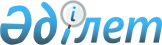 Об установлении квоты рабочих мест для инвалидов
					
			Утративший силу
			
			
		
					Постановление акимата Мугалжарского района Актюбинской области от 18 октября 2011 года № 404. Зарегистрировано Департаментом юстиции Актюбинской области 10 ноября 2011 года № 3-9-153. Утратило силу постановлением акимата Мугалжарского района Актюбинской области от 30 июня 2016 года № 236      Сноска. Утратило силу постановлением акимата Мугалжарского района Актюбинской области от 30.06.2016 № 236.

      В соответствии со статьей 31 Закона Республики Казахстан от 23 января 2001 года № 148 "О местном государственном управлении и самоуправлении в Республике Казахстан", подпунктом 5-2) статьи 7 Закона Республики Казахстан от 23 января 2001 года № 149 "О занятости населения" акимат Мугалжарского района ПОСТАНОВЛЯЕТ:

      1. Установить квоту рабочих мест для инвалидов в организациях и предприятиях независимо от форм собственности в размере 3 процентов от общей численности рабочих мест.

      2. Признать утратившим силу постановление акимата Мугалжарского района от 18 марта 2010 года № 221 "Об установлении квоты рабочих мест для трудоспособных инвалидов" (Зарегистрированое в реестре государственной регистрации нормативных правовых актов за № 3-9-121 и опубликованное в газете "Мугалжар" № 20 от 12 мая 2010 года).

      3. Контроль за исполнением настоящего постановления возложить на заместителя акима района Аккул Н.

      4. Настоящее постановление вводится в действие по истечении десяти календарных дней после его первого официального опубликования.


					© 2012. РГП на ПХВ «Институт законодательства и правовой информации Республики Казахстан» Министерства юстиции Республики Казахстан
				
      Аким Мугалжарского района

Шангутов С.
